Дата_____________                                                 Класс_______________Тема: Азотная кислота. Строение молекулы и получение.Цели урока: знать строение, свойства и применение азотной кислоты, особые свойства азотной кислоты (взаимодействие с металлами); уметь доказывать химические свойства азотной кислоты, записывать уравнения реакций в свете представлений об электролитической диссоциации и окислительно-восстановительных  процессах.Ход урока1. Организационный момент урока.2. Изучение нового материала.HNO3  - Азотная кислота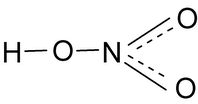 химические формулыОпытным путём доказано, что в молекуле азотной кислоты между двумя атомами кислорода и атомом азота две химические связи абсолютно одинаковые – полуторные связи. Степень окисления азота +5, а валентность равна IV.Физические свойстваАзотная кислота HNO3 в чистом виде - бесцветная жидкость с резким удушливым запахом, неограниченно растворимая в воде; t°пл.= -41°C; t°кип.= 82,6°С, r = 1,52 г/см3. В небольших количествах она образуется при грозовых разрядах и присутствует в дождевой воде.Под действием света азотная кислота частично разлагается с выделением NО2 и за cчет этого приобретает светло-бурый цвет:N2 + O2 грозовые эл.разряды→ 2NO2NO + O2 → 2NO24НNО3 свет→ 4NО2↑(бурый газ) + 2Н2О + О2Азотная кислота высокой концентрации выделяет на воздухе газы, которые в закрытой бутылке обнаруживаются в виде коричневых паров (оксиды азота). Эти газы очень ядовиты, так что нужно остерегаться их вдыхания. Азотная кислота окисляет многие органические вещества. Бумага и ткани разрушаются вследствие окисления образующих эти материалы веществ. Концентрированная азотная кислота вызывает сильные ожоги при длительном контакте и пожелтение кожи на несколько  дней  при  кратком  контакте.  Пожелтение кожи свидетельствует о разрушении белка и выделении серы (качественная реакция на концентрированную азотную кислоту – жёлтое окрашивание из-за выделения элементной серы при действии кислоты на белок – ксантопротеиновая реакция). То есть – это ожог кожи. Чтобы предотвратить ожог, следует работать с концентрированной азотной кислотой в резиновых перчатках. Получение1.      Лабораторный способ KNO3 + H2SO4(конц)  → KHSO4 + HNO3 (при нагревании) 2.      Промышленный способОсуществляется в три этапа: a)           Окисление аммиака на платиновом катализаторе до NO 4NH3 + 5O2  → 4NO + 6H2O (Условия: катализатор – Pt, t = 500˚С) б)     Окисление кислородом воздуха NO до NO2 2NO + O2 → 2NO2 в)      Поглощение NO2 водой в присутствии избытка кислорода 4NO2 + О2 + 2H2O ↔ 4HNO3или  3NO2 + H2O ↔ 2HNO3+NO (без избытка кислорода)Применениев производстве минеральных удобрений;в военной промышленности;в фотографии — подкисление некоторых тонирующих растворов;в станковой графике — для травления печатных форм (офортных досок, цинкографических типографских форм и магниевых клише).в производстве взрывчатых и отравляющих веществ3. Закрепление изученного материала№1. Степень окисления атома азота в молекуле азотной кислоты            a. +4               b. +3               c. +5               d. +2№2. Атом азота в молекуле азотной кислоты имеет валентность равную -            a. II                b. V                c. IV               d. III№3. Какими физическими свойствами характеризуют чистую азотную кислоту?a. без цвета               b. не имеет запаха               c. имеет резкий раздражающий запах                  d. дымящая жидкость                     e. окрашена в жёлтый цвет№4. Установите соответствие между исходными веществами и продуктами реакции:№5. Расставьте коэффициенты методом электронного баланса, покажите переход электронов, укажите процессы окисления (восстановления; окислитель (восстановитель):NO2 + О2 + H2O ↔ HNO34. Домашнее заданиеП.19, упр. 3-6, задачи 1-2 на стр.60a) NH3 + O21)  NO2 b) KNO3 + H2SO42)  NO2 + О2 + H2Oc) HNO33)  NO + H2Od) NO + O24)  KHSO4 + HNO3